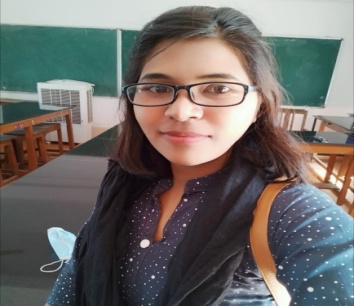 Miss Revantin patiyareJ.B.S (Faculty) Department of BotanyGovt.L.C.S. College Ambagarh ChowkiMobile No.6263445096Email id.revantin01081997@gmail.comCurrent Position : J.B.S. At Department of Botany, Govt.L.C.S.College Ambagarh Chowki Since 2022.Educational QualificationBachelor of science From Govt.Hemchand Yadav University Durg 2018Master Of Science From Govt.Hemchand yadav University Durg 2020